ΑΝΑΚΟΙΝΩΣΗ  ΔΙΕΞΑΓΩΓΗΣ  ΣΥΝΟΔΕΥΤΙΚΩΝ ΔΡΑΣΕΩΝ ΤΟΥ ΤΕΒΑΠ.Ε. ΣΕΡΡΩΝΕταίρος: Δήμος ΑμφίποληςΔημοτική Ενότητα ΠρώτηςΟ Δήμος Αμφίπολης  σε συνεργασία με την Περιφέρεια Κεντρικής Μακεδονίας , στα πλαίσια των συνοδευτικών δράσεων του ΤΕΒΑ θα πραγματοποιήσει προβολή εκπαιδευτικού και οπτικοακουστικού υλικού την Τρίτη 31 Αυγούστου 2021 στη Κεντρική Πλατεία Πρώτης. Θα πραγματοποιηθεί προβολή των εξής ταινιών:«TOY STORY 4»  στις 19:30 μ.μ.  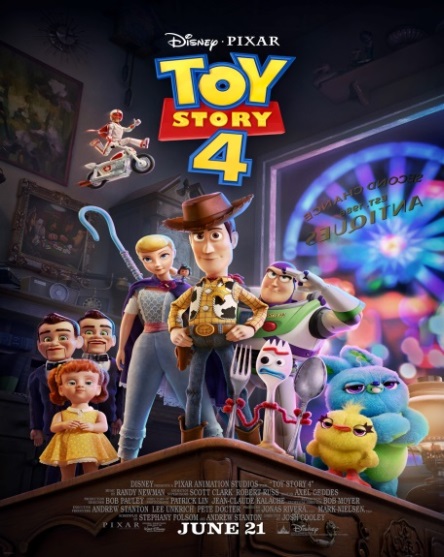 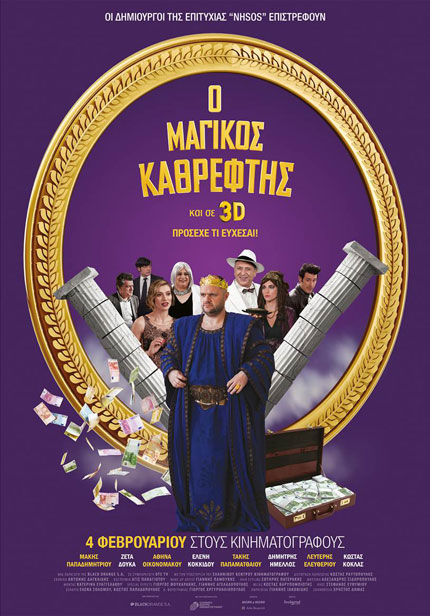                                                           «Μαγικός Καθρέφτης » στις 21:00 μ.μ.Στόχος της συγκεκριμένης δράσης είναι να ψυχαγωγήσει τους ωφελούμενους του ΕΠ ΤΕΒΑ προβάλλοντας αγαπημένες ταινίες για όλη την οικογένεια μιας και πολλές φορές η πρόσβαση τους σε ψυχαγωγικές δραστηριότητες είναι περιορισμένες, ιδίως και μετά με την εμφάνιση της Παγκόσμιας πανδημίας του κορωνοϊού. Θα τηρηθούν όλα τα μέτρα προστασίας για τον Covid19. Για τον λόγο αυτό θα μοιραστούν μάσκες, ατομικά νερά, χυμοί και σνακ.  Οι ωφελούμενοι παρακαλούνται να έχουν μαζί τους το ΑΜΚΑ.Παρακαλούμε να δηλώσετε συμμετοχή εγκαίρως. Επικοινωνήστε τηλεφωνικά ή στείλτε μήνυμα με τα στοιχεία σας στα παρακάτω τηλέφωνα :Από σταθερό (χωρίς χρέωση): 800 100 1770Από κινητό: 6907650399E -mail: teva.upostiriksi@gmail.comFacebook : ‘’TEBA Συνοδευτικές Δράσεις ΠΚΜ’’Ή επικοινωνήστε με τις κατά τόπους υπηρεσίες που υποβάλατε την αίτησή σας στο ΤΕΒΑ.